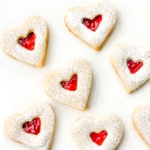 RASShortbread Heart CookiesINGREDIENTS1 cup butter, softened1/2 cup Confectioner’s sugar (icing sugar)1 teaspoon vanilla extract1/4 teaspoon salt2 cups all-purpose flour1/3 cup white chocolate (optional but recommended)1/3 cup raspberry jamINSTRUCTIONSPreheat oven to 350 FLine your baking tray with parchment paper.Using a hand mixer, cream the butter and icing sugar together for a couple of minutes.Add the vanilla and salt and continue to mix until fully incorporated.Add the flour gradually until your mixture has formed a dough.Sprinkle some flour onto your surface and roll out the dough until it is about 1/8 inch thick.Cut out your cookie shapes with a cookie cutter. On half the cookies, cut out a smaller heart shape in the center.Place cookies on baking tray and place tray in the refrigerator to chill while the oven is preheating.Bake the cookies 8 minutes or until edges are slightly browned.On the cut out cookies, sprinkle a layer of icing sugar on top.Once the cookies are cooled, melt the white chocolate. Then spread a layer of melted white chocolate on the full cookies (ones that are not cut out). Let the chocolate set slightly for 5-10 minutes.Spread a layer of raspberry jam on top of the chocolate.Place the cut out cookies on top. Be careful not to smudge the icing sugar.